Bilimsel Araştırma Etik Uygunluk Başvuru FormuDoğu Akdeniz Üniversitesi Bilimsel Araştırma ve Yayın Etiği Kurulu Başvuru Rehberini okuduğumu, anladığımı ve yukarıda vermiş olduğum bilgilerin doğru olduğunu beyan ederim.Sorumlu Araştırmacının,  Adı: Soyadı:Tarih:İmza: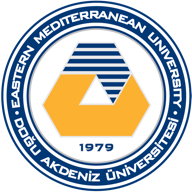 Doğu Akdeniz ÜniversitesiBilimsel Araştırma ve Yayın Etiği Kurulubayek@emu.edu.trARAŞTIRMANIN ADIARAŞTIRMANIN ADIARAŞTIRMANIN ADIARAŞTIRMANIN ADIARAŞTIRMANIN ADIARAŞTIRMANIN ADIARAŞTIRMANIN ADIARAŞTIRMANIN NİTELİĞİ:ARAŞTIRMANIN NİTELİĞİ:ARAŞTIRMANIN NİTELİĞİ:ARAŞTIRMANIN NİTELİĞİ:ARAŞTIRMANIN NİTELİĞİ:ARAŞTIRMANIN NİTELİĞİ:ARAŞTIRMANIN NİTELİĞİ:   Yüksek Lisans tezi   Yüksek Lisans tezi   Yüksek Lisans tezi   Yüksek Lisans tezi   Yüksek Lisans tezi   Yüksek Lisans tezi   Yüksek Lisans tezi   Doktora Tezi   Doktora Tezi   Doktora Tezi   Doktora Tezi   Doktora Tezi   Doktora Tezi   Doktora Tezi   Bireysel Araştırma Projesi   Bireysel Araştırma Projesi   Bireysel Araştırma Projesi   Bireysel Araştırma Projesi   Bireysel Araştırma Projesi   Bireysel Araştırma Projesi   Bireysel Araştırma Projesi   Diğer (Açıklayınız):............................................   Diğer (Açıklayınız):............................................   Diğer (Açıklayınız):............................................   Diğer (Açıklayınız):............................................   Diğer (Açıklayınız):............................................   Diğer (Açıklayınız):............................................   Diğer (Açıklayınız):............................................SORUMLU ARAŞTIRMACI:SORUMLU ARAŞTIRMACI:SORUMLU ARAŞTIRMACI:SORUMLU ARAŞTIRMACI:SORUMLU ARAŞTIRMACI:SORUMLU ARAŞTIRMACI:SORUMLU ARAŞTIRMACI:Adı-Soyadı:Adı-Soyadı:Adı-Soyadı:Adı-Soyadı:Adı-Soyadı:Adı-Soyadı:Adı-Soyadı:Ünvanı:Ünvanı:Ünvanı:Ünvanı:Ünvanı:Ünvanı:Ünvanı:Görevi:Görevi:Görevi:Görevi:Görevi:Görevi:Görevi:Görev yeri (Çalıştığı Birim):Görev yeri (Çalıştığı Birim):Görev yeri (Çalıştığı Birim):Görev yeri (Çalıştığı Birim):Görev yeri (Çalıştığı Birim):Görev yeri (Çalıştığı Birim):Görev yeri (Çalıştığı Birim):İletişim Bilgileri:İletişim Bilgileri:İletişim Bilgileri:İletişim Bilgileri:İletişim Bilgileri:İletişim Bilgileri:İletişim Bilgileri:Yazışma Adresi:Yazışma Adresi:Yazışma Adresi:Yazışma Adresi:Yazışma Adresi:Yazışma Adresi:Yazışma Adresi:Telefon:..............................              GSM:.............................            Faks:..............................Telefon:..............................              GSM:.............................            Faks:..............................Telefon:..............................              GSM:.............................            Faks:..............................Telefon:..............................              GSM:.............................            Faks:..............................Telefon:..............................              GSM:.............................            Faks:..............................Telefon:..............................              GSM:.............................            Faks:..............................Telefon:..............................              GSM:.............................            Faks:..............................E-posta:.......................................E-posta:.......................................E-posta:.......................................E-posta:.......................................E-posta:.......................................E-posta:.......................................E-posta:.......................................DİĞER ARAŞTIRMACILAR:DİĞER ARAŞTIRMACILAR:DİĞER ARAŞTIRMACILAR:DİĞER ARAŞTIRMACILAR:DİĞER ARAŞTIRMACILAR:DİĞER ARAŞTIRMACILAR:DİĞER ARAŞTIRMACILAR:Adı-SoyadıÜnvanıGöreviBirimiBirimiTelefon/MailİmzaVeri Toplanacak tarihler:  Başlangıç tarihi:…………………..      Bitiş tarihi:…………………..      Veri Toplanacak tarihler:  Başlangıç tarihi:…………………..      Bitiş tarihi:…………………..      Veri Toplanacak tarihler:  Başlangıç tarihi:…………………..      Bitiş tarihi:…………………..      Veri Toplanacak tarihler:  Başlangıç tarihi:…………………..      Bitiş tarihi:…………………..      Veri Toplanacak tarihler:  Başlangıç tarihi:…………………..      Bitiş tarihi:…………………..      Veri Toplanacak tarihler:  Başlangıç tarihi:…………………..      Bitiş tarihi:…………………..      Veri Toplanacak tarihler:  Başlangıç tarihi:…………………..      Bitiş tarihi:…………………..      Veri Toplanması Planlanan Yerler/Mekanlar, Kurum ve Kuruluşlar: Veri Toplanması Planlanan Yerler/Mekanlar, Kurum ve Kuruluşlar: Veri Toplanması Planlanan Yerler/Mekanlar, Kurum ve Kuruluşlar: Veri Toplanması Planlanan Yerler/Mekanlar, Kurum ve Kuruluşlar: Veri Toplanması Planlanan Yerler/Mekanlar, Kurum ve Kuruluşlar: Veri Toplanması Planlanan Yerler/Mekanlar, Kurum ve Kuruluşlar: Veri Toplanması Planlanan Yerler/Mekanlar, Kurum ve Kuruluşlar: 1.…………………………………………………………………………………..	     1.…………………………………………………………………………………..	     1.…………………………………………………………………………………..	     1.…………………………………………………………………………………..	     1.…………………………………………………………………………………..	     1.…………………………………………………………………………………..	     1.…………………………………………………………………………………..	     2. …………………………………………………………………………………..	     2. …………………………………………………………………………………..	     2. …………………………………………………………………………………..	     2. …………………………………………………………………………………..	     2. …………………………………………………………………………………..	     2. …………………………………………………………………………………..	     2. …………………………………………………………………………………..	     3. …………………………………………………………………………………..	     3. …………………………………………………………………………………..	     3. …………………………………………………………………………………..	     3. …………………………………………………………………………………..	     3. …………………………………………………………………………………..	     3. …………………………………………………………………………………..	     3. …………………………………………………………………………………..	     4. …………………………………………………………………………………..	     4. …………………………………………………………………………………..	     4. …………………………………………………………………………………..	     4. …………………………………………………………………………………..	     4. …………………………………………………………………………………..	     4. …………………………………………………………………………………..	     4. …………………………………………………………………………………..	     5. …………………………………………………………………………………..	     5. …………………………………………………………………………………..	     5. …………………………………………………………………………………..	     5. …………………………………………………………………………………..	     5. …………………………………………………………………………………..	     5. …………………………………………………………………………………..	     5. …………………………………………………………………………………..	     Başvuru durumu: Yeni başvuru Tekrar başvuru (revizyon)      Değisikliği Daha önce onaylanmış bir projenin devamı Başvuru durumu: Yeni başvuru Tekrar başvuru (revizyon)      Değisikliği Daha önce onaylanmış bir projenin devamı Başvuru durumu: Yeni başvuru Tekrar başvuru (revizyon)      Değisikliği Daha önce onaylanmış bir projenin devamı Başvuru durumu: Yeni başvuru Tekrar başvuru (revizyon)      Değisikliği Daha önce onaylanmış bir projenin devamı Başvuru durumu: Yeni başvuru Tekrar başvuru (revizyon)      Değisikliği Daha önce onaylanmış bir projenin devamı Başvuru durumu: Yeni başvuru Tekrar başvuru (revizyon)      Değisikliği Daha önce onaylanmış bir projenin devamı Başvuru durumu: Yeni başvuru Tekrar başvuru (revizyon)      Değisikliği Daha önce onaylanmış bir projenin devamı Araştırma özeti: (“Seçilmiş Kaynaklar” kısmı hariç 500 kelimeden az 2000 kelimeden çok olmamalıdır. Konunun uzmanı olmayan kişilerce de okunacağını dikkate alarak kısa ve olabildiğince basitleştirerek anlatınız. Her başlık için yeterince bilgi verilmeli ve hiçbir alan boş bırakılmamalıdır.)(*) Araştırmada kullanılacak ölçeklerin orijinal ve Türkçe kaynakları listede mutlaka bulunmalıdır. Araştırma özeti: (“Seçilmiş Kaynaklar” kısmı hariç 500 kelimeden az 2000 kelimeden çok olmamalıdır. Konunun uzmanı olmayan kişilerce de okunacağını dikkate alarak kısa ve olabildiğince basitleştirerek anlatınız. Her başlık için yeterince bilgi verilmeli ve hiçbir alan boş bırakılmamalıdır.)(*) Araştırmada kullanılacak ölçeklerin orijinal ve Türkçe kaynakları listede mutlaka bulunmalıdır. Araştırma özeti: (“Seçilmiş Kaynaklar” kısmı hariç 500 kelimeden az 2000 kelimeden çok olmamalıdır. Konunun uzmanı olmayan kişilerce de okunacağını dikkate alarak kısa ve olabildiğince basitleştirerek anlatınız. Her başlık için yeterince bilgi verilmeli ve hiçbir alan boş bırakılmamalıdır.)(*) Araştırmada kullanılacak ölçeklerin orijinal ve Türkçe kaynakları listede mutlaka bulunmalıdır. Araştırma özeti: (“Seçilmiş Kaynaklar” kısmı hariç 500 kelimeden az 2000 kelimeden çok olmamalıdır. Konunun uzmanı olmayan kişilerce de okunacağını dikkate alarak kısa ve olabildiğince basitleştirerek anlatınız. Her başlık için yeterince bilgi verilmeli ve hiçbir alan boş bırakılmamalıdır.)(*) Araştırmada kullanılacak ölçeklerin orijinal ve Türkçe kaynakları listede mutlaka bulunmalıdır. Araştırma özeti: (“Seçilmiş Kaynaklar” kısmı hariç 500 kelimeden az 2000 kelimeden çok olmamalıdır. Konunun uzmanı olmayan kişilerce de okunacağını dikkate alarak kısa ve olabildiğince basitleştirerek anlatınız. Her başlık için yeterince bilgi verilmeli ve hiçbir alan boş bırakılmamalıdır.)(*) Araştırmada kullanılacak ölçeklerin orijinal ve Türkçe kaynakları listede mutlaka bulunmalıdır. Araştırma özeti: (“Seçilmiş Kaynaklar” kısmı hariç 500 kelimeden az 2000 kelimeden çok olmamalıdır. Konunun uzmanı olmayan kişilerce de okunacağını dikkate alarak kısa ve olabildiğince basitleştirerek anlatınız. Her başlık için yeterince bilgi verilmeli ve hiçbir alan boş bırakılmamalıdır.)(*) Araştırmada kullanılacak ölçeklerin orijinal ve Türkçe kaynakları listede mutlaka bulunmalıdır. Araştırma özeti: (“Seçilmiş Kaynaklar” kısmı hariç 500 kelimeden az 2000 kelimeden çok olmamalıdır. Konunun uzmanı olmayan kişilerce de okunacağını dikkate alarak kısa ve olabildiğince basitleştirerek anlatınız. Her başlık için yeterince bilgi verilmeli ve hiçbir alan boş bırakılmamalıdır.)(*) Araştırmada kullanılacak ölçeklerin orijinal ve Türkçe kaynakları listede mutlaka bulunmalıdır. Araştırma katılımcılara herhangi bir şekilde yanlı/yanlış bilgi vermeyi, ya da çalışmanın amacını tamamen gizli tutmayı gerektiriyor mu? Evet 	 HayırEvet ise açıklayınız: …………………………………………………………………………………………………………………………………………………………………………………………………………Araştırma katılımcılara herhangi bir şekilde yanlı/yanlış bilgi vermeyi, ya da çalışmanın amacını tamamen gizli tutmayı gerektiriyor mu? Evet 	 HayırEvet ise açıklayınız: …………………………………………………………………………………………………………………………………………………………………………………………………………Araştırma katılımcılara herhangi bir şekilde yanlı/yanlış bilgi vermeyi, ya da çalışmanın amacını tamamen gizli tutmayı gerektiriyor mu? Evet 	 HayırEvet ise açıklayınız: …………………………………………………………………………………………………………………………………………………………………………………………………………Araştırma katılımcılara herhangi bir şekilde yanlı/yanlış bilgi vermeyi, ya da çalışmanın amacını tamamen gizli tutmayı gerektiriyor mu? Evet 	 HayırEvet ise açıklayınız: …………………………………………………………………………………………………………………………………………………………………………………………………………Araştırma katılımcılara herhangi bir şekilde yanlı/yanlış bilgi vermeyi, ya da çalışmanın amacını tamamen gizli tutmayı gerektiriyor mu? Evet 	 HayırEvet ise açıklayınız: …………………………………………………………………………………………………………………………………………………………………………………………………………Araştırma katılımcılara herhangi bir şekilde yanlı/yanlış bilgi vermeyi, ya da çalışmanın amacını tamamen gizli tutmayı gerektiriyor mu? Evet 	 HayırEvet ise açıklayınız: …………………………………………………………………………………………………………………………………………………………………………………………………………Araştırma katılımcılara herhangi bir şekilde yanlı/yanlış bilgi vermeyi, ya da çalışmanın amacını tamamen gizli tutmayı gerektiriyor mu? Evet 	 HayırEvet ise açıklayınız: …………………………………………………………………………………………………………………………………………………………………………………………………………Araştırma katılımcıların fiziksel veya ruhsal sağlıklarını tehdit edici sorular içeriyor mu?  Evet 		 HayırEvet ise açıklayınız: ………………………………………………………………………………………………………………………………………………………………………………………………………Araştırma katılımcıların fiziksel veya ruhsal sağlıklarını tehdit edici sorular içeriyor mu?  Evet 		 HayırEvet ise açıklayınız: ………………………………………………………………………………………………………………………………………………………………………………………………………Araştırma katılımcıların fiziksel veya ruhsal sağlıklarını tehdit edici sorular içeriyor mu?  Evet 		 HayırEvet ise açıklayınız: ………………………………………………………………………………………………………………………………………………………………………………………………………Araştırma katılımcıların fiziksel veya ruhsal sağlıklarını tehdit edici sorular içeriyor mu?  Evet 		 HayırEvet ise açıklayınız: ………………………………………………………………………………………………………………………………………………………………………………………………………Araştırma katılımcıların fiziksel veya ruhsal sağlıklarını tehdit edici sorular içeriyor mu?  Evet 		 HayırEvet ise açıklayınız: ………………………………………………………………………………………………………………………………………………………………………………………………………Araştırma katılımcıların fiziksel veya ruhsal sağlıklarını tehdit edici sorular içeriyor mu?  Evet 		 HayırEvet ise açıklayınız: ………………………………………………………………………………………………………………………………………………………………………………………………………Araştırma katılımcıların fiziksel veya ruhsal sağlıklarını tehdit edici sorular içeriyor mu?  Evet 		 HayırEvet ise açıklayınız: ………………………………………………………………………………………………………………………………………………………………………………………………………Katılımcıların kişilik hakları ve özel bilgileri korunmakta mıdır*? Evet 		 Hayır(*)Önemli Uyarı: Grup uygulaması yapılan bir çok anket/ölçek çalışmasında samimi cevaplamayı sağlamak amacıyla katılımcıların kimlik bilgilerinin alınması/kaydedilmesi gerekli görülmemektedir. Sizin çalışmanız da bu nitelikte ise, Gönüllü Katılım Formunun (bilgilendirilmiş onay alınması için ad soyad ve imza bilgisinin zorunlu olduğu form), grup uygulamasının başında ayrı bir şekilde önce dağıtılıp, okunup imzalanması sağlanmalı ve toplanmalı, bu işlemin ardından araştırmaya katılmayı gönüllü olarak kabul eden kişilere (katılımcılara) anket(ler) dağıtılmalı, bunların üzerine kimlik bilgilerini yazmadan cevaplamaları istenmelidir. Böylece, anket (ler) geri toplandığında, anonimlik sağlanmış, bir diğer deyişle hangi anket cevap formunun gruptan hangi katılımcıya ait olduğunun belirlenemez olması garanti altına alınmış olacaktır. Bununla birlikte, katılımcılara tekrar ulaşmayı gerektiren durumlarda rumuz alınabilir.Yukarıdaki uyarıyı okudum ve anladım. Evet 		 HayırKatılımcıların kişilik hakları ve özel bilgileri korunmakta mıdır*? Evet 		 Hayır(*)Önemli Uyarı: Grup uygulaması yapılan bir çok anket/ölçek çalışmasında samimi cevaplamayı sağlamak amacıyla katılımcıların kimlik bilgilerinin alınması/kaydedilmesi gerekli görülmemektedir. Sizin çalışmanız da bu nitelikte ise, Gönüllü Katılım Formunun (bilgilendirilmiş onay alınması için ad soyad ve imza bilgisinin zorunlu olduğu form), grup uygulamasının başında ayrı bir şekilde önce dağıtılıp, okunup imzalanması sağlanmalı ve toplanmalı, bu işlemin ardından araştırmaya katılmayı gönüllü olarak kabul eden kişilere (katılımcılara) anket(ler) dağıtılmalı, bunların üzerine kimlik bilgilerini yazmadan cevaplamaları istenmelidir. Böylece, anket (ler) geri toplandığında, anonimlik sağlanmış, bir diğer deyişle hangi anket cevap formunun gruptan hangi katılımcıya ait olduğunun belirlenemez olması garanti altına alınmış olacaktır. Bununla birlikte, katılımcılara tekrar ulaşmayı gerektiren durumlarda rumuz alınabilir.Yukarıdaki uyarıyı okudum ve anladım. Evet 		 HayırKatılımcıların kişilik hakları ve özel bilgileri korunmakta mıdır*? Evet 		 Hayır(*)Önemli Uyarı: Grup uygulaması yapılan bir çok anket/ölçek çalışmasında samimi cevaplamayı sağlamak amacıyla katılımcıların kimlik bilgilerinin alınması/kaydedilmesi gerekli görülmemektedir. Sizin çalışmanız da bu nitelikte ise, Gönüllü Katılım Formunun (bilgilendirilmiş onay alınması için ad soyad ve imza bilgisinin zorunlu olduğu form), grup uygulamasının başında ayrı bir şekilde önce dağıtılıp, okunup imzalanması sağlanmalı ve toplanmalı, bu işlemin ardından araştırmaya katılmayı gönüllü olarak kabul eden kişilere (katılımcılara) anket(ler) dağıtılmalı, bunların üzerine kimlik bilgilerini yazmadan cevaplamaları istenmelidir. Böylece, anket (ler) geri toplandığında, anonimlik sağlanmış, bir diğer deyişle hangi anket cevap formunun gruptan hangi katılımcıya ait olduğunun belirlenemez olması garanti altına alınmış olacaktır. Bununla birlikte, katılımcılara tekrar ulaşmayı gerektiren durumlarda rumuz alınabilir.Yukarıdaki uyarıyı okudum ve anladım. Evet 		 HayırKatılımcıların kişilik hakları ve özel bilgileri korunmakta mıdır*? Evet 		 Hayır(*)Önemli Uyarı: Grup uygulaması yapılan bir çok anket/ölçek çalışmasında samimi cevaplamayı sağlamak amacıyla katılımcıların kimlik bilgilerinin alınması/kaydedilmesi gerekli görülmemektedir. Sizin çalışmanız da bu nitelikte ise, Gönüllü Katılım Formunun (bilgilendirilmiş onay alınması için ad soyad ve imza bilgisinin zorunlu olduğu form), grup uygulamasının başında ayrı bir şekilde önce dağıtılıp, okunup imzalanması sağlanmalı ve toplanmalı, bu işlemin ardından araştırmaya katılmayı gönüllü olarak kabul eden kişilere (katılımcılara) anket(ler) dağıtılmalı, bunların üzerine kimlik bilgilerini yazmadan cevaplamaları istenmelidir. Böylece, anket (ler) geri toplandığında, anonimlik sağlanmış, bir diğer deyişle hangi anket cevap formunun gruptan hangi katılımcıya ait olduğunun belirlenemez olması garanti altına alınmış olacaktır. Bununla birlikte, katılımcılara tekrar ulaşmayı gerektiren durumlarda rumuz alınabilir.Yukarıdaki uyarıyı okudum ve anladım. Evet 		 HayırKatılımcıların kişilik hakları ve özel bilgileri korunmakta mıdır*? Evet 		 Hayır(*)Önemli Uyarı: Grup uygulaması yapılan bir çok anket/ölçek çalışmasında samimi cevaplamayı sağlamak amacıyla katılımcıların kimlik bilgilerinin alınması/kaydedilmesi gerekli görülmemektedir. Sizin çalışmanız da bu nitelikte ise, Gönüllü Katılım Formunun (bilgilendirilmiş onay alınması için ad soyad ve imza bilgisinin zorunlu olduğu form), grup uygulamasının başında ayrı bir şekilde önce dağıtılıp, okunup imzalanması sağlanmalı ve toplanmalı, bu işlemin ardından araştırmaya katılmayı gönüllü olarak kabul eden kişilere (katılımcılara) anket(ler) dağıtılmalı, bunların üzerine kimlik bilgilerini yazmadan cevaplamaları istenmelidir. Böylece, anket (ler) geri toplandığında, anonimlik sağlanmış, bir diğer deyişle hangi anket cevap formunun gruptan hangi katılımcıya ait olduğunun belirlenemez olması garanti altına alınmış olacaktır. Bununla birlikte, katılımcılara tekrar ulaşmayı gerektiren durumlarda rumuz alınabilir.Yukarıdaki uyarıyı okudum ve anladım. Evet 		 HayırKatılımcıların kişilik hakları ve özel bilgileri korunmakta mıdır*? Evet 		 Hayır(*)Önemli Uyarı: Grup uygulaması yapılan bir çok anket/ölçek çalışmasında samimi cevaplamayı sağlamak amacıyla katılımcıların kimlik bilgilerinin alınması/kaydedilmesi gerekli görülmemektedir. Sizin çalışmanız da bu nitelikte ise, Gönüllü Katılım Formunun (bilgilendirilmiş onay alınması için ad soyad ve imza bilgisinin zorunlu olduğu form), grup uygulamasının başında ayrı bir şekilde önce dağıtılıp, okunup imzalanması sağlanmalı ve toplanmalı, bu işlemin ardından araştırmaya katılmayı gönüllü olarak kabul eden kişilere (katılımcılara) anket(ler) dağıtılmalı, bunların üzerine kimlik bilgilerini yazmadan cevaplamaları istenmelidir. Böylece, anket (ler) geri toplandığında, anonimlik sağlanmış, bir diğer deyişle hangi anket cevap formunun gruptan hangi katılımcıya ait olduğunun belirlenemez olması garanti altına alınmış olacaktır. Bununla birlikte, katılımcılara tekrar ulaşmayı gerektiren durumlarda rumuz alınabilir.Yukarıdaki uyarıyı okudum ve anladım. Evet 		 HayırKatılımcıların kişilik hakları ve özel bilgileri korunmakta mıdır*? Evet 		 Hayır(*)Önemli Uyarı: Grup uygulaması yapılan bir çok anket/ölçek çalışmasında samimi cevaplamayı sağlamak amacıyla katılımcıların kimlik bilgilerinin alınması/kaydedilmesi gerekli görülmemektedir. Sizin çalışmanız da bu nitelikte ise, Gönüllü Katılım Formunun (bilgilendirilmiş onay alınması için ad soyad ve imza bilgisinin zorunlu olduğu form), grup uygulamasının başında ayrı bir şekilde önce dağıtılıp, okunup imzalanması sağlanmalı ve toplanmalı, bu işlemin ardından araştırmaya katılmayı gönüllü olarak kabul eden kişilere (katılımcılara) anket(ler) dağıtılmalı, bunların üzerine kimlik bilgilerini yazmadan cevaplamaları istenmelidir. Böylece, anket (ler) geri toplandığında, anonimlik sağlanmış, bir diğer deyişle hangi anket cevap formunun gruptan hangi katılımcıya ait olduğunun belirlenemez olması garanti altına alınmış olacaktır. Bununla birlikte, katılımcılara tekrar ulaşmayı gerektiren durumlarda rumuz alınabilir.Yukarıdaki uyarıyı okudum ve anladım. Evet 		 HayırAraştırmaya reşit olmayan bireyler, kısıtlı ya da engelliler katılmakta mıdır? Evet 		 HayırAraştırmaya reşit olmayan bireyler, kısıtlı ya da engelliler katılmakta mıdır? Evet 		 HayırAraştırmaya reşit olmayan bireyler, kısıtlı ya da engelliler katılmakta mıdır? Evet 		 HayırAraştırmaya reşit olmayan bireyler, kısıtlı ya da engelliler katılmakta mıdır? Evet 		 HayırAraştırmaya reşit olmayan bireyler, kısıtlı ya da engelliler katılmakta mıdır? Evet 		 HayırAraştırmaya reşit olmayan bireyler, kısıtlı ya da engelliler katılmakta mıdır? Evet 		 HayırAraştırmaya reşit olmayan bireyler, kısıtlı ya da engelliler katılmakta mıdır? Evet 		 HayırKatılımcılara araştırmanın niteliği hakkında yeterince açık ve anlaşılabilir açıklama yapılmakta mıdır?Açıklayınız:…………………………………………………………………………………………………………………………………………………………………………...Katılımcılara araştırmanın niteliği hakkında yeterince açık ve anlaşılabilir açıklama yapılmakta mıdır?Açıklayınız:…………………………………………………………………………………………………………………………………………………………………………...Katılımcılara araştırmanın niteliği hakkında yeterince açık ve anlaşılabilir açıklama yapılmakta mıdır?Açıklayınız:…………………………………………………………………………………………………………………………………………………………………………...Katılımcılara araştırmanın niteliği hakkında yeterince açık ve anlaşılabilir açıklama yapılmakta mıdır?Açıklayınız:…………………………………………………………………………………………………………………………………………………………………………...Katılımcılara araştırmanın niteliği hakkında yeterince açık ve anlaşılabilir açıklama yapılmakta mıdır?Açıklayınız:…………………………………………………………………………………………………………………………………………………………………………...Katılımcılara araştırmanın niteliği hakkında yeterince açık ve anlaşılabilir açıklama yapılmakta mıdır?Açıklayınız:…………………………………………………………………………………………………………………………………………………………………………...Katılımcılara araştırmanın niteliği hakkında yeterince açık ve anlaşılabilir açıklama yapılmakta mıdır?Açıklayınız:…………………………………………………………………………………………………………………………………………………………………………...Gönüllü katılımı bozacak ve katılımcıları suistimal edecek tehditlere karşı ne gibi önlemler alınmıştır?Açıklayınız:…………………………………………………………………………………………………………………………………………………………………………...Gönüllü katılımı bozacak ve katılımcıları suistimal edecek tehditlere karşı ne gibi önlemler alınmıştır?Açıklayınız:…………………………………………………………………………………………………………………………………………………………………………...Gönüllü katılımı bozacak ve katılımcıları suistimal edecek tehditlere karşı ne gibi önlemler alınmıştır?Açıklayınız:…………………………………………………………………………………………………………………………………………………………………………...Gönüllü katılımı bozacak ve katılımcıları suistimal edecek tehditlere karşı ne gibi önlemler alınmıştır?Açıklayınız:…………………………………………………………………………………………………………………………………………………………………………...Gönüllü katılımı bozacak ve katılımcıları suistimal edecek tehditlere karşı ne gibi önlemler alınmıştır?Açıklayınız:…………………………………………………………………………………………………………………………………………………………………………...Gönüllü katılımı bozacak ve katılımcıları suistimal edecek tehditlere karşı ne gibi önlemler alınmıştır?Açıklayınız:…………………………………………………………………………………………………………………………………………………………………………...Gönüllü katılımı bozacak ve katılımcıları suistimal edecek tehditlere karşı ne gibi önlemler alınmıştır?Açıklayınız:…………………………………………………………………………………………………………………………………………………………………………...Gönüllülerin katılma ve çıkarılma koşulları açık ve net olarak belli midir?Açıklayınız:…………………………………………………………………………………………………………………………………………………………………………...Gönüllülerin katılma ve çıkarılma koşulları açık ve net olarak belli midir?Açıklayınız:…………………………………………………………………………………………………………………………………………………………………………...Gönüllülerin katılma ve çıkarılma koşulları açık ve net olarak belli midir?Açıklayınız:…………………………………………………………………………………………………………………………………………………………………………...Gönüllülerin katılma ve çıkarılma koşulları açık ve net olarak belli midir?Açıklayınız:…………………………………………………………………………………………………………………………………………………………………………...Gönüllülerin katılma ve çıkarılma koşulları açık ve net olarak belli midir?Açıklayınız:…………………………………………………………………………………………………………………………………………………………………………...Gönüllülerin katılma ve çıkarılma koşulları açık ve net olarak belli midir?Açıklayınız:…………………………………………………………………………………………………………………………………………………………………………...Gönüllülerin katılma ve çıkarılma koşulları açık ve net olarak belli midir?Açıklayınız:…………………………………………………………………………………………………………………………………………………………………………...Yukarıdaki son üç soruda kapsanan hususların ve Formun 7. sayfasında ana hatları örneklenen bir Gönüllü Katılım Formunun bu başvuru dosyasına eklenmesi zorunludur. 18 yaşın altında katılımcıların bulunacağı çalışmalar için Veli formuna ek olarak Çocuk/Ergen formu da oluşturulmalıdır. Bu nitelikte bir Gönüllü Katılım Formu başvuru dosyasına eklenmiş midir? Evet   Yukarıdaki son üç soruda kapsanan hususların ve Formun 7. sayfasında ana hatları örneklenen bir Gönüllü Katılım Formunun bu başvuru dosyasına eklenmesi zorunludur. 18 yaşın altında katılımcıların bulunacağı çalışmalar için Veli formuna ek olarak Çocuk/Ergen formu da oluşturulmalıdır. Bu nitelikte bir Gönüllü Katılım Formu başvuru dosyasına eklenmiş midir? Evet   Yukarıdaki son üç soruda kapsanan hususların ve Formun 7. sayfasında ana hatları örneklenen bir Gönüllü Katılım Formunun bu başvuru dosyasına eklenmesi zorunludur. 18 yaşın altında katılımcıların bulunacağı çalışmalar için Veli formuna ek olarak Çocuk/Ergen formu da oluşturulmalıdır. Bu nitelikte bir Gönüllü Katılım Formu başvuru dosyasına eklenmiş midir? Evet   Yukarıdaki son üç soruda kapsanan hususların ve Formun 7. sayfasında ana hatları örneklenen bir Gönüllü Katılım Formunun bu başvuru dosyasına eklenmesi zorunludur. 18 yaşın altında katılımcıların bulunacağı çalışmalar için Veli formuna ek olarak Çocuk/Ergen formu da oluşturulmalıdır. Bu nitelikte bir Gönüllü Katılım Formu başvuru dosyasına eklenmiş midir? Evet   Yukarıdaki son üç soruda kapsanan hususların ve Formun 7. sayfasında ana hatları örneklenen bir Gönüllü Katılım Formunun bu başvuru dosyasına eklenmesi zorunludur. 18 yaşın altında katılımcıların bulunacağı çalışmalar için Veli formuna ek olarak Çocuk/Ergen formu da oluşturulmalıdır. Bu nitelikte bir Gönüllü Katılım Formu başvuru dosyasına eklenmiş midir? Evet   Yukarıdaki son üç soruda kapsanan hususların ve Formun 7. sayfasında ana hatları örneklenen bir Gönüllü Katılım Formunun bu başvuru dosyasına eklenmesi zorunludur. 18 yaşın altında katılımcıların bulunacağı çalışmalar için Veli formuna ek olarak Çocuk/Ergen formu da oluşturulmalıdır. Bu nitelikte bir Gönüllü Katılım Formu başvuru dosyasına eklenmiş midir? Evet   Yukarıdaki son üç soruda kapsanan hususların ve Formun 7. sayfasında ana hatları örneklenen bir Gönüllü Katılım Formunun bu başvuru dosyasına eklenmesi zorunludur. 18 yaşın altında katılımcıların bulunacağı çalışmalar için Veli formuna ek olarak Çocuk/Ergen formu da oluşturulmalıdır. Bu nitelikte bir Gönüllü Katılım Formu başvuru dosyasına eklenmiş midir? Evet   Beklenen katılımcı sayısı: ………………….Beklenen katılımcı sayısı: ………………….Beklenen katılımcı sayısı: ………………….Beklenen katılımcı sayısı: ………………….Beklenen katılımcı sayısı: ………………….Beklenen katılımcı sayısı: ………………….Beklenen katılımcı sayısı: ………………….Katılımcıları en iyi tanımlayan seçenekleri işaretleyiniz (birden fazla seçenek işaretlenebilir).  Okul Öncesi Çocuklar  İlköğretim Öğrencileri  Lise Öğrencileri  Üniversite Öğrencileri  Çocuklar  Yetişkinler  Ergenler  Yaşlılar  Erkekler  Kadınlar  Bir Kurumda Çalışanlar  İşsizler  Zihinsel Engelli Bireyler  Fiziksel Engelli Bireyler  Tutuklular  ve/ya Hükümlüler  Diğer (belirtiniz): …………………………………………………………………………………………………………………………………………………………………………………………Katılımcıları en iyi tanımlayan seçenekleri işaretleyiniz (birden fazla seçenek işaretlenebilir).  Okul Öncesi Çocuklar  İlköğretim Öğrencileri  Lise Öğrencileri  Üniversite Öğrencileri  Çocuklar  Yetişkinler  Ergenler  Yaşlılar  Erkekler  Kadınlar  Bir Kurumda Çalışanlar  İşsizler  Zihinsel Engelli Bireyler  Fiziksel Engelli Bireyler  Tutuklular  ve/ya Hükümlüler  Diğer (belirtiniz): …………………………………………………………………………………………………………………………………………………………………………………………Katılımcıları en iyi tanımlayan seçenekleri işaretleyiniz (birden fazla seçenek işaretlenebilir).  Okul Öncesi Çocuklar  İlköğretim Öğrencileri  Lise Öğrencileri  Üniversite Öğrencileri  Çocuklar  Yetişkinler  Ergenler  Yaşlılar  Erkekler  Kadınlar  Bir Kurumda Çalışanlar  İşsizler  Zihinsel Engelli Bireyler  Fiziksel Engelli Bireyler  Tutuklular  ve/ya Hükümlüler  Diğer (belirtiniz): …………………………………………………………………………………………………………………………………………………………………………………………Katılımcıları en iyi tanımlayan seçenekleri işaretleyiniz (birden fazla seçenek işaretlenebilir).  Okul Öncesi Çocuklar  İlköğretim Öğrencileri  Lise Öğrencileri  Üniversite Öğrencileri  Çocuklar  Yetişkinler  Ergenler  Yaşlılar  Erkekler  Kadınlar  Bir Kurumda Çalışanlar  İşsizler  Zihinsel Engelli Bireyler  Fiziksel Engelli Bireyler  Tutuklular  ve/ya Hükümlüler  Diğer (belirtiniz): …………………………………………………………………………………………………………………………………………………………………………………………Katılımcıları en iyi tanımlayan seçenekleri işaretleyiniz (birden fazla seçenek işaretlenebilir).  Okul Öncesi Çocuklar  İlköğretim Öğrencileri  Lise Öğrencileri  Üniversite Öğrencileri  Çocuklar  Yetişkinler  Ergenler  Yaşlılar  Erkekler  Kadınlar  Bir Kurumda Çalışanlar  İşsizler  Zihinsel Engelli Bireyler  Fiziksel Engelli Bireyler  Tutuklular  ve/ya Hükümlüler  Diğer (belirtiniz): …………………………………………………………………………………………………………………………………………………………………………………………Katılımcıları en iyi tanımlayan seçenekleri işaretleyiniz (birden fazla seçenek işaretlenebilir).  Okul Öncesi Çocuklar  İlköğretim Öğrencileri  Lise Öğrencileri  Üniversite Öğrencileri  Çocuklar  Yetişkinler  Ergenler  Yaşlılar  Erkekler  Kadınlar  Bir Kurumda Çalışanlar  İşsizler  Zihinsel Engelli Bireyler  Fiziksel Engelli Bireyler  Tutuklular  ve/ya Hükümlüler  Diğer (belirtiniz): …………………………………………………………………………………………………………………………………………………………………………………………Katılımcıları en iyi tanımlayan seçenekleri işaretleyiniz (birden fazla seçenek işaretlenebilir).  Okul Öncesi Çocuklar  İlköğretim Öğrencileri  Lise Öğrencileri  Üniversite Öğrencileri  Çocuklar  Yetişkinler  Ergenler  Yaşlılar  Erkekler  Kadınlar  Bir Kurumda Çalışanlar  İşsizler  Zihinsel Engelli Bireyler  Fiziksel Engelli Bireyler  Tutuklular  ve/ya Hükümlüler  Diğer (belirtiniz): …………………………………………………………………………………………………………………………………………………………………………………………Aşağıda yer alan uygulamalardan, çalışma kapsamında yer alacak olanları işaretleyiniz. Anket/Ölçek*   Mülakat  Gözlem  Bilgisayar ortamında test uygulamak   Görüntü kaydı  Ses kaydı  Diğer (belirtiniz): …………………………………………………………………………………………………………………………………………………………………………………………(*) ÖNEMLİ UYARI: Araştırma anket / ölçek veya görüşme formu uygulamasını ya da görsel veya işitsel uyaranları içeriyorsa, başvuru dosyasına bunların birer örneğinin eklenmesi (sesler ya da videolar CD ortamında) zorunludur. Uyarlama yapılması planlanan Yabancı dildeki ölçeklerin de eklenmesi zorunludur.Aşağıda yer alan uygulamalardan, çalışma kapsamında yer alacak olanları işaretleyiniz. Anket/Ölçek*   Mülakat  Gözlem  Bilgisayar ortamında test uygulamak   Görüntü kaydı  Ses kaydı  Diğer (belirtiniz): …………………………………………………………………………………………………………………………………………………………………………………………(*) ÖNEMLİ UYARI: Araştırma anket / ölçek veya görüşme formu uygulamasını ya da görsel veya işitsel uyaranları içeriyorsa, başvuru dosyasına bunların birer örneğinin eklenmesi (sesler ya da videolar CD ortamında) zorunludur. Uyarlama yapılması planlanan Yabancı dildeki ölçeklerin de eklenmesi zorunludur.Aşağıda yer alan uygulamalardan, çalışma kapsamında yer alacak olanları işaretleyiniz. Anket/Ölçek*   Mülakat  Gözlem  Bilgisayar ortamında test uygulamak   Görüntü kaydı  Ses kaydı  Diğer (belirtiniz): …………………………………………………………………………………………………………………………………………………………………………………………(*) ÖNEMLİ UYARI: Araştırma anket / ölçek veya görüşme formu uygulamasını ya da görsel veya işitsel uyaranları içeriyorsa, başvuru dosyasına bunların birer örneğinin eklenmesi (sesler ya da videolar CD ortamında) zorunludur. Uyarlama yapılması planlanan Yabancı dildeki ölçeklerin de eklenmesi zorunludur.Aşağıda yer alan uygulamalardan, çalışma kapsamında yer alacak olanları işaretleyiniz. Anket/Ölçek*   Mülakat  Gözlem  Bilgisayar ortamında test uygulamak   Görüntü kaydı  Ses kaydı  Diğer (belirtiniz): …………………………………………………………………………………………………………………………………………………………………………………………(*) ÖNEMLİ UYARI: Araştırma anket / ölçek veya görüşme formu uygulamasını ya da görsel veya işitsel uyaranları içeriyorsa, başvuru dosyasına bunların birer örneğinin eklenmesi (sesler ya da videolar CD ortamında) zorunludur. Uyarlama yapılması planlanan Yabancı dildeki ölçeklerin de eklenmesi zorunludur.Aşağıda yer alan uygulamalardan, çalışma kapsamında yer alacak olanları işaretleyiniz. Anket/Ölçek*   Mülakat  Gözlem  Bilgisayar ortamında test uygulamak   Görüntü kaydı  Ses kaydı  Diğer (belirtiniz): …………………………………………………………………………………………………………………………………………………………………………………………(*) ÖNEMLİ UYARI: Araştırma anket / ölçek veya görüşme formu uygulamasını ya da görsel veya işitsel uyaranları içeriyorsa, başvuru dosyasına bunların birer örneğinin eklenmesi (sesler ya da videolar CD ortamında) zorunludur. Uyarlama yapılması planlanan Yabancı dildeki ölçeklerin de eklenmesi zorunludur.Aşağıda yer alan uygulamalardan, çalışma kapsamında yer alacak olanları işaretleyiniz. Anket/Ölçek*   Mülakat  Gözlem  Bilgisayar ortamında test uygulamak   Görüntü kaydı  Ses kaydı  Diğer (belirtiniz): …………………………………………………………………………………………………………………………………………………………………………………………(*) ÖNEMLİ UYARI: Araştırma anket / ölçek veya görüşme formu uygulamasını ya da görsel veya işitsel uyaranları içeriyorsa, başvuru dosyasına bunların birer örneğinin eklenmesi (sesler ya da videolar CD ortamında) zorunludur. Uyarlama yapılması planlanan Yabancı dildeki ölçeklerin de eklenmesi zorunludur.Aşağıda yer alan uygulamalardan, çalışma kapsamında yer alacak olanları işaretleyiniz. Anket/Ölçek*   Mülakat  Gözlem  Bilgisayar ortamında test uygulamak   Görüntü kaydı  Ses kaydı  Diğer (belirtiniz): …………………………………………………………………………………………………………………………………………………………………………………………(*) ÖNEMLİ UYARI: Araştırma anket / ölçek veya görüşme formu uygulamasını ya da görsel veya işitsel uyaranları içeriyorsa, başvuru dosyasına bunların birer örneğinin eklenmesi (sesler ya da videolar CD ortamında) zorunludur. Uyarlama yapılması planlanan Yabancı dildeki ölçeklerin de eklenmesi zorunludur.ARAŞTIRMANIN BÜTÇESİ:ARAŞTIRMANIN BÜTÇESİ:ARAŞTIRMANIN BÜTÇESİ:ARAŞTIRMANIN BÜTÇESİ:ARAŞTIRMANIN BÜTÇESİ:ARAŞTIRMANIN BÜTÇESİ:ARAŞTIRMANIN BÜTÇESİ:  Araştırmada herhangi bir gider yoktur.  Araştırmada herhangi bir gider yoktur.  Araştırmada herhangi bir gider yoktur.  Araştırmada herhangi bir gider yoktur.  Araştırmada herhangi bir gider yoktur.  Araştırmada herhangi bir gider yoktur.  Araştırmada herhangi bir gider yoktur.  Araştırmanın giderleri vardır ve aşağıdaki tabloda gösterilmiştir.  Araştırmanın giderleri vardır ve aşağıdaki tabloda gösterilmiştir.  Araştırmanın giderleri vardır ve aşağıdaki tabloda gösterilmiştir.  Araştırmanın giderleri vardır ve aşağıdaki tabloda gösterilmiştir.  Araştırmanın giderleri vardır ve aşağıdaki tabloda gösterilmiştir.  Araştırmanın giderleri vardır ve aşağıdaki tabloda gösterilmiştir.  Araştırmanın giderleri vardır ve aşağıdaki tabloda gösterilmiştir.Araştırma Giderleri Varsa Araştırma Giderlerinin Karşılanma Biçimini Belirtiniz:Araştırma Giderleri Varsa Araştırma Giderlerinin Karşılanma Biçimini Belirtiniz:Araştırma Giderleri Varsa Araştırma Giderlerinin Karşılanma Biçimini Belirtiniz:Araştırma Giderleri Varsa Araştırma Giderlerinin Karşılanma Biçimini Belirtiniz:Araştırma Giderleri Varsa Araştırma Giderlerinin Karşılanma Biçimini Belirtiniz:Araştırma Giderleri Varsa Araştırma Giderlerinin Karşılanma Biçimini Belirtiniz:Araştırma Giderleri Varsa Araştırma Giderlerinin Karşılanma Biçimini Belirtiniz:  Araştırmacı/ Araştırmacılar tarafından karşılanacaktır.  Araştırmacı/ Araştırmacılar tarafından karşılanacaktır.  Araştırmacı/ Araştırmacılar tarafından karşılanacaktır.  Araştırmacı/ Araştırmacılar tarafından karşılanacaktır.  Araştırmacı/ Araştırmacılar tarafından karşılanacaktır.  Araştırmacı/ Araştırmacılar tarafından karşılanacaktır.  Araştırmacı/ Araştırmacılar tarafından karşılanacaktır.  Resmi Kurumdan proje desteği alınmıştır / alınacaktır. (Çıkar İlişkisi Olmadığına Dair Taahhütname’yi Başvuru Formuna ekleyiniz)  Resmi Kurumdan proje desteği alınmıştır / alınacaktır. (Çıkar İlişkisi Olmadığına Dair Taahhütname’yi Başvuru Formuna ekleyiniz)  Resmi Kurumdan proje desteği alınmıştır / alınacaktır. (Çıkar İlişkisi Olmadığına Dair Taahhütname’yi Başvuru Formuna ekleyiniz)  Resmi Kurumdan proje desteği alınmıştır / alınacaktır. (Çıkar İlişkisi Olmadığına Dair Taahhütname’yi Başvuru Formuna ekleyiniz)  Resmi Kurumdan proje desteği alınmıştır / alınacaktır. (Çıkar İlişkisi Olmadığına Dair Taahhütname’yi Başvuru Formuna ekleyiniz)  Resmi Kurumdan proje desteği alınmıştır / alınacaktır. (Çıkar İlişkisi Olmadığına Dair Taahhütname’yi Başvuru Formuna ekleyiniz)  Resmi Kurumdan proje desteği alınmıştır / alınacaktır. (Çıkar İlişkisi Olmadığına Dair Taahhütname’yi Başvuru Formuna ekleyiniz)Kurum bilgilerini ve desteğin kapsamını belirtiniz:Kurum bilgilerini ve desteğin kapsamını belirtiniz:Kurum bilgilerini ve desteğin kapsamını belirtiniz:Kurum bilgilerini ve desteğin kapsamını belirtiniz:Kurum bilgilerini ve desteğin kapsamını belirtiniz:Kurum bilgilerini ve desteğin kapsamını belirtiniz:Kurum bilgilerini ve desteğin kapsamını belirtiniz:  Özel Sektörden proje desteği alınacaktır. (Çıkar İlişkisi Olmadığına Dair Taahhütname’yi Başvuru Formuna ekleyiniz)  Özel Sektörden proje desteği alınacaktır. (Çıkar İlişkisi Olmadığına Dair Taahhütname’yi Başvuru Formuna ekleyiniz)  Özel Sektörden proje desteği alınacaktır. (Çıkar İlişkisi Olmadığına Dair Taahhütname’yi Başvuru Formuna ekleyiniz)  Özel Sektörden proje desteği alınacaktır. (Çıkar İlişkisi Olmadığına Dair Taahhütname’yi Başvuru Formuna ekleyiniz)  Özel Sektörden proje desteği alınacaktır. (Çıkar İlişkisi Olmadığına Dair Taahhütname’yi Başvuru Formuna ekleyiniz)  Özel Sektörden proje desteği alınacaktır. (Çıkar İlişkisi Olmadığına Dair Taahhütname’yi Başvuru Formuna ekleyiniz)  Özel Sektörden proje desteği alınacaktır. (Çıkar İlişkisi Olmadığına Dair Taahhütname’yi Başvuru Formuna ekleyiniz)Firma/Şirket bilgilerini ve desteğin kapsamını belirtiniz:Firma/Şirket bilgilerini ve desteğin kapsamını belirtiniz:Firma/Şirket bilgilerini ve desteğin kapsamını belirtiniz:Firma/Şirket bilgilerini ve desteğin kapsamını belirtiniz:Firma/Şirket bilgilerini ve desteğin kapsamını belirtiniz:Firma/Şirket bilgilerini ve desteğin kapsamını belirtiniz:Firma/Şirket bilgilerini ve desteğin kapsamını belirtiniz:Araştırma Giderlerini Açıklayınız:Araştırma Giderlerini Açıklayınız:Araştırma Giderlerini Açıklayınız:Araştırma Giderlerini Açıklayınız:Araştırma Giderlerini Açıklayınız:Araştırma Giderlerini Açıklayınız:Araştırma Giderlerini Açıklayınız:Gider KalemleriGider KalemleriGider KalemleriGider KalemleriMeblağ*Meblağ*Meblağ*Toplam Bütçe:Toplam Bütçe:Toplam Bütçe:Toplam Bütçe:*Başvuru Formuna Proforma Fatura ekleyiniz.*Başvuru Formuna Proforma Fatura ekleyiniz.*Başvuru Formuna Proforma Fatura ekleyiniz.*Başvuru Formuna Proforma Fatura ekleyiniz.*Başvuru Formuna Proforma Fatura ekleyiniz.*Başvuru Formuna Proforma Fatura ekleyiniz.*Başvuru Formuna Proforma Fatura ekleyiniz.